TALLER TRES DE DIBUJO ARQUITECTONICO Docente: Manuela Betancur RamirezPLANOS ARQUITECTONICOSUn plano arquitectónico o plano de construcción es la representación gráfica de la futura obra. Una obra dependiendo de su envergadura puede tener diferentes cantidades de planos no existe una cantidad exacta ya que cada proyecto es diferentes. En otras palabras los planos son la receta que tienen que seguir los constructores para construir exactamente la futura obra, por lo que para entender dicho proyecto entre más detallado y especifico sea será mejor. En los planos se ven elementos de uso diario, camas, muebles, cocina, o se establece disposición de futuro mobiliario y define áreas específicas de la vivienda o edificio a construir y se desglosan todas las características de instalaciones y procesos constructivos que se necesitaran para la correcta ejecución de la obra. INSTRUCCIONES: Re dibujar los siguientes planos en escala 1:200.ENTREGALBES: Todos los planos con sus respectivas cotas (Medidas y técnicas de dibujo). 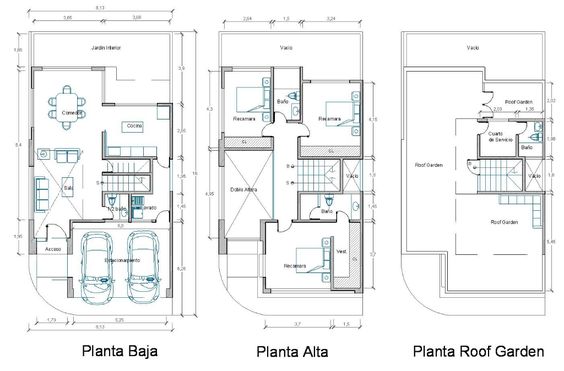 